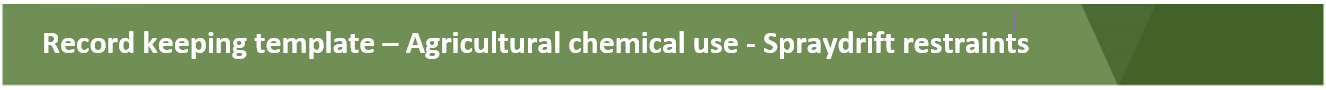 Equipment Setup 1Equipment Setup 1Equipment Setup 1Equipment Setup 1Equipment Setup 2Equipment Setup 2Equipment Setup 2Equipment Setup 2Equipment Setup 3Equipment Setup 3Equipment Setup 3Equipment Setup 3Spray unit:Spray unit:Spray unit:Nozzle details:Brand / ModelSizeTypeNozzle details:Brand / ModelSizeTypeNozzle details:Brand / ModelSizeTypeBoom height:Boom height:Boom height:System pressure:System pressure:System pressure:Date of useStart & finish timeFull product trade
name/sOptional: APVMA Approval (Product) NumberApplication rate 
OR 
Sufficient information
to allow it to be calculatedCrop / commodity / situation treatedSpecific location at which product was applied AND
GPS coordinates 
(if applicable see PER87570, PER87338)Name & contact details of applicator AND supervisor
(if applicable)Name & contact details of the person for whom the application was carried out 
(if applicable)Weather details
- Wind speed (KM/H)
- Wind direction- Temperature (°C)
- Humidity (%)Equip-ment setup usedOther details
(if applicable i.e. highest % weed cover, water rate in L/Ha. See PER87570, PER87338)Direction               km/h°C                                      %Direction               km/h°C                                      %Direction               km/h°C                                      %Date of useStart & finish timeFull product trade
name/s 

Optional: APVMA Approval (Product) NumberApplication rate 
OR 
Sufficient information
to allow it to be calculatedCrop / commodity / situation treated Specific location at which product was appliedName & contact details of applicator AND supervisor
(if applicable)Name & contact details of the person for whom the application was carried out 
(if applicable)Weather details- Wind speed (KM/H)
- Wind direction  - Temperature (°C)
- Humidity (%)Equip-ment Setup UsedOther details
(if applicable i.e. highest % weed cover, water rate in L/Ha. See PER87570, PER87338)Direction               km/h°C                                      %Direction               km/h°C                                      %Direction               km/h°C                                      %Direction               km/h°C                               %